SCOPEThis procedure provides Operations with a safe and consistent manner for Solenoid Replacement on BMS System.This guideline applies to all Platinum Control employees working at all facilities owned and/or operated by Celerity Energy.REQUIREMENTSStandard Personal Protective Equipment (PPE)•	Gloves•	 H2s Monitor•	 Safety glasses•	FR Clothing •	Steel toe boots APPLICABLE DOCUMENTSPEC CARD, H2s CLEAR, Company & Customer Orientation MATERIALS AND EQUIPMENTBasic Hand ToolsSAFETY AND ENVIROMENT•	JSA•	LOTO•	Fire Extinguisher PROCEDURE6.1 Clearly identify the location of the solenoid to be replaced and ensure that the power source to the solenoid is turned off.6. 2 Gather all necessary tools and equipment to perform the replacement, including a replacement solenoid, a wrench, screwdriver, and electrical pliers.6.3 Remove any covers, enclosures or panels that may obstruct access to the solenoid.6.4 Identify the wires connected to the solenoid and disconnect them carefully using pliers to unscrew wire nuts, unclipping, or cutting electrical tape as necessary.6.5 Use the appropriate wrench to loosen the nuts or screws that hold the solenoid in place and carefully remove the old solenoid.6.6 Install the new solenoid by reversing the removal process used for the old solenoid, ensuring that it is securely fastened in place with the nuts or screws.6.7 Reconnect the wires to the new solenoid, taking note of the connection points and ensuring that the wiring is secured and protected if necessary.6.8 Turn on the power source to the solenoid and test the operation of the new solenoid.6.9 Replace any covers, enclosures or panels that were removed earlier.7.0 Document the replacement according to the BMS system SOP so that maintenance records and history are up to date.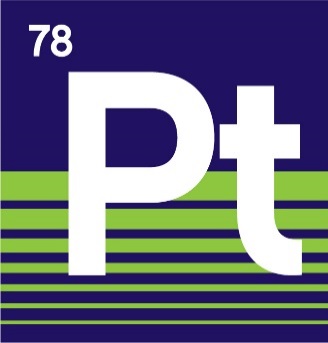 SOPSolenoid Replacement on BMS System